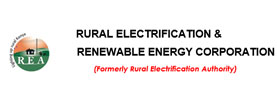 RURAL ELECTRIFICATION AND RENEWABLE ENERGY CORPORATION - PERSONAL BIO-DATA FORM (TO BE COMPLETED AND FORWARDED IN SOFT) RURAL ELECTRIFICATION AND RENEWABLE ENERGY CORPORATION - PERSONAL BIO-DATA FORM (TO BE COMPLETED AND FORWARDED IN SOFT) RURAL ELECTRIFICATION AND RENEWABLE ENERGY CORPORATION - PERSONAL BIO-DATA FORM (TO BE COMPLETED AND FORWARDED IN SOFT) RURAL ELECTRIFICATION AND RENEWABLE ENERGY CORPORATION - PERSONAL BIO-DATA FORM (TO BE COMPLETED AND FORWARDED IN SOFT) RURAL ELECTRIFICATION AND RENEWABLE ENERGY CORPORATION - PERSONAL BIO-DATA FORM (TO BE COMPLETED AND FORWARDED IN SOFT) RURAL ELECTRIFICATION AND RENEWABLE ENERGY CORPORATION - PERSONAL BIO-DATA FORM (TO BE COMPLETED AND FORWARDED IN SOFT) RURAL ELECTRIFICATION AND RENEWABLE ENERGY CORPORATION - PERSONAL BIO-DATA FORM (TO BE COMPLETED AND FORWARDED IN SOFT) RURAL ELECTRIFICATION AND RENEWABLE ENERGY CORPORATION - PERSONAL BIO-DATA FORM (TO BE COMPLETED AND FORWARDED IN SOFT) POSITION APPLIED FOR : POSITION APPLIED FOR : POSITION APPLIED FOR : POSITION APPLIED FOR : POSITION APPLIED FOR : POSITION APPLIED FOR : POSITION APPLIED FOR : POSITION APPLIED FOR : NATIONAL IDENTIFICATION NUMBER: NATIONAL IDENTIFICATION NUMBER: NATIONAL IDENTIFICATION NUMBER: NATIONAL IDENTIFICATION NUMBER: NATIONAL IDENTIFICATION NUMBER: CONTACTS  EMAIL ADDRESS  :  MOBILE NUMBER :  POSTAL ADDRESS:CONTACTS  EMAIL ADDRESS  :  MOBILE NUMBER :  POSTAL ADDRESS:CONTACTS  EMAIL ADDRESS  :  MOBILE NUMBER :  POSTAL ADDRESS:Names Date of Birth  Relevant post qualification work experience (Number of Years only) Academic Qualifications and Date Attained (Starting with the Highest and including institution) Professional Qualifications and Dates Attained Professional Membership Current Position (Not Acting) Previous  Positions  ( including contact from employer/s and years worked) Starting from position before current Any Acting Positions Held And Dates  (including present)  Current Salary 